https://e.zamdirobr.ru/751629		№9 сентябрь 2019		Журнал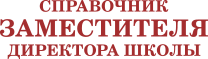 Профессиональные компетенцииИндивидуальный проект по ФГОСКак помочь учителю и ученику реализовать индивидуальный проект по новым правиламТАТЬЯНА ЩЕРБАКОВА, замдиректора по УВР МБОУ «Средняя школа № 1 имени Героя Советского Союза Б.Н. Емельянова» г. Щекино, Тульская областьВ статье – новые рекомендации, чтобы выполнить требования ФГОС среднего общего образования и организовать работу по подготовке индивидуальных проектов. По календарю проектов на новый учебный год обновите план развития ВСОКО. А карта контроля поможет оценить исследовательские умения учеников.Если ваша школа еще не перешла на ФГОС и ученики никогда не выполняли индивидуальные проекты, то вам надо утвердить новые локальные акты и подготовить руководителей проектов. Определите направления проектной деятельности и спланируйте подготовку аттестатов.Если школа уже работает по ФГОС, то на 2019/20 учебный год утвердите календарь подготовки проектов. Также используйте карту контроля проектной деятельности и готовые памятки для учителей и учеников.С чего начать, если педагоги и ученики никогда не выполняли индивидуальные проектыЕсли ваша школа планирует перейти на ФГОС среднего общего образования с 2020 года, то у вас есть год для подготовки локальных актов. Укажите в них, как реализуете проекты, а в приложениях разместите критерии оценки проектов. Определите, какие педагоги будут руководить проектами школьников, и отправьте их на курсы.Утвердите локальные актыПроверьте, есть ли в вашей школе локальные нормативные акты, на основании которых вы организуете индивидуальные проекты.Во-первых, это положение об индивидуальном проекте. В положении укажите, как учителя оценивают предметные знания и способы действий учащихся, а также познавательные, регулятивные и коммуникативные УУД. Перечислите критерии сформированности навыков проектной деятельности: низкий, средний, высокий уровень, чтобы учителя вместе с вами смогли оценить результат каждого ученика.Во-вторых, это договоры о сотрудничестве с организациями, на базе которых ваши выпускники смогут реализовать практическую часть проектов. К примеру, если ваша школа сотрудничает с градообразующим предприятием, то результаты проекта ученики могут представить руководителям предприятия. А если старшеклассники готовят социальный проект, то могут его представить сообществу благотворительных и волонтерских организаций.Подготовьте руководителей проектовВ сентябре нового 2019/20 учебного года проверьте уровень подготовки учителей, которые будут руководителями индивидуальных проектов с сентября 2020 года. Всех педагогов, которые повышали квалификацию более трех лет назад, направьте на курсы. Когда будете выбирать программу для подготовки учителей, посмотрите, есть ли в ней раздел об индивидуальных учебных проектах. Так вы выполните требование примерной ООП среднего общего образования к условиям, которые обеспечивают развитие УУД учеников.Определите направления проектной деятельности
и разработайте критерии оценкиСкачайте две готовые рабочие программы: для элективного метапредметного курса «Основы проектной и исследовательской деятельности» и курса «Индивидуальный проект». Предложите педагогам использовать на занятиях рабочую тетрадь для метапредметного курса, а также карту наблюдения за проектной деятельностью. Составьте предварительно списки учеников, которые будут выполнять проекты. Пусть классный руководитель поможет школьникам и их родителям определят направления проекта: социальное, бизнес-проектирование, исследовательское, инженерно-конструкторское, информационное, творческое. Посмотрите карточки о видах проектов и содержании, которое надо в них проверить.Раздайте педагогам карточки о видах проектов и содержании, которое необходимо проверитьСпланируйте подготовку аттестатовВ конце 11-го класса, когда будете заполнять аттестаты о среднем общем образовании, проконтролируйте, чтобы индивидуальный проект внесли в документ об образовании. Если в учебном плане на проект отводили 64 часа и больше за два года, то индивидуальный проект укажите в перечне учебных предметов. Если меньше 64 часов – в перечне курсов и дисциплин в разделе «Дополнительные сведения».Воспользуйтесь таблицей. По ней вы проконтролируете всю подготовительную работу и определите результат контроля на основании нормативных документов.Проверьте по таблице, как администрация школы и педагоги готовы реализовать индивидуальные проектыЗаполните своими данными поля, выделенные синим цветом. ВАЖНОКачество проектов проверяйте весь учебный год. Включите в план развития ВСОКО календарь контроля проектов, чтобы старшеклассники подготовили, сдали вовремя и защитили проектыКак организовать работу, если ученики уже выполняли индивидуальные проектыЕсли ваша школа участвует в пилотном проекте, 10-11-е классы учатся по ФГОС среднего общего образования и вы уже готовили с учащимися индивидуальные проекты, то воспользуйтесь новыми календарем и картой контроля.Разработайте календарь подготовки проектов вместе с руководителями профессиональных объединений педагогов. По календарю вы проверите деятельность руководителей проектов и учащихся, организуете работу с родителями. Еще воспользуйтесь рекомендациями, чтобы школьники подготовили проекты без ошибок.Спланируйте и проверьте по календарю подготовку индивидуальных проектовЗапланируйте, как будете проверять качество индивидуальных проектов. Для этого вам понадобится карта контроля. Ее также разработайте вместе с руководителями профобъединений и обсудите со всеми учителями. Чтобы ученики лучше выполнили проекты, раздайте им брошюру «Как готовить индивидуальный проект».Раздайте педагогам карту контроля качества индивидуального проекта Элемент недоступенПроверьте качество занятий по подготовке проектовПосетите занятия по подготовке индивидуального проекта, чтобы проконтролировать, как руководитель проекта предлагает учебные задачи школьнику. Проверьте, умеют ли ученики формулировать проблему, тему, цели и задачи проекта, планировать деятельность по поиску и обработке информации. Понаблюдайте, как учащиеся самостоятельно планируют, анализируют источники информации, работают с мультимедийными средами. Оцените, как они выполняют продукт проектной деятельности, готовят защиту проекта.Вместе с классным руководителем проконтролируйте, как родители помогают учащимся преодолевать трудности. К примеру, анализируют ли проблемы, оказывают помощь в допобразовании, в том числе онлайн-курсовой подготовке своих детей. Если ученикам необходимы дополнительные занятия, то воспользуйтесь программой проектной мастерской для внеурочной деятельности. На занятиях по программе педагоги научит школьников ставить цели, формулировать гипотезу исследования, планировать работу, аргументировать результаты исследования, готовить и проводить презентацию.Подготовьте для учителей и учеников памятки и рекомендацииЧтобы учащимся было понятно, как работать над проектом, подготовьте памятку. Дополнительно подготовьте памятку для руководителя проекта. По ней он поможет ученикам правильно выстроить работу на разных этапах проекта. (Памятка 1, памятка 2)Объект контроляРезультатНормативное обоснованиеУровень подготовки учителей, которые будут обеспечивать реализацию индивидуального проектаПедагоги прошли курсы повышения квалификации по проблеме преподавания в контексте ФГОС среднего общего образования, отличают виды проектов, могут оценить проектРаздел 2.1.7 Примерной ООП среднего общего образования «Описание условий, обеспечивающих развитие универсальных учебных действий у обучающихся, в том числе системы организационно-методического и ресурсного обеспечения учебно-исследовательской и проектной деятельности обучающихся»Положение об индивидуальном проектеВ положении об индивидуальном проекте указаны сроки реализации, направления учебно-исследовательской и проектной деятельности, возможные типы работ и форма их представления, требования к содержанию, оформлению и защите проекта, критерии оценивания индивидуальных проектовПункт 11 раздела 2 «Требования к результатам освоения основной образовательной программы» ФГОС среднего общего образованияДоговоры о сетевом взаимодействии школы с другими организациями общего и дополнительного образования, чтобы учащиеся смогли реализовать исследовательскую и экспериментальную часть проекта на базе этих организацийЗаключены договоры о сетевом взаимодействии. Старшеклассники используют необходимые ресурсы в других организациях, чтобы выполнить практическую часть проектаРаздел 2.1.4 Примерной ООП среднего общего образования «Описание особенностей учебно-исследовательской и проектной деятельности обучающихся»Направления учебно-исследовательской и проектной деятельности, в которых учащиеся выполняют проект по требованиям ФГОСУченики определили, что индивидуальный проект или учебное исследование выполнят по любому из следующих направлений: социальное, бизнес-проектирование, исследовательское, инженерно-конструкторское, информационное, творческоеРаздел 2.1.5 Примерной ООП среднего общего образования «Описание основных направлений учебно-исследовательской и проектной деятельности обучающихся»Критерии оценивания индивидуальных проектовУчителя разработали критерии оценки проектной деятельности для положения об индивидуальном проекте. В ходе наблюдений оценили предметные знания и способы действий учащихся, УУДРаздел 1.3 Примерной ООП среднего общего образования «Система оценки достижения планируемых результатов освоения основной образовательной программы среднего общего образования»  Аттестаты о среднем общем образованииВ аттестат внесен индивидуальный проект. Если в учебном плане на проект отводилось 64 часа и больше, то индивидуальный проект указывается в составе перечня учебных предметов, если меньше 64 часов – в перечне курсов и дисциплин в разделе «Дополнительные сведения»Пункт 5.2, 5.3 Порядка заполнения, учета и выдачи аттестатов об основном общем и среднем общем образовании и их дубликатов, утвержденного приказом Минобрнауки от 14.02.2014 № 115 (с изменениями от 17.12.2018)Качество деятельности педагога – руководителя проектаКачество деятельности педагога – руководителя проектаКачество деятельности педагога – руководителя проектаКачество деятельности ученика – автора проектаРабота с ученикамиРабота с ученикамиРабота с родителямиКачество деятельности ученика – автора проектаСентябрьСентябрьСентябрьСентябрьПроверить, как руководитель (тьютор) помогает определить тему и цель проекта, составить план работы над проектом; предлагает учебные задачи для успешного овладения проектной деятельностью, оценивает успешность их выполненияПроверить, как руководитель (тьютор) помогает определить тему и цель проекта, составить план работы над проектом; предлагает учебные задачи для успешного овладения проектной деятельностью, оценивает успешность их выполненияПроверить, как руководители проектов участвуют в родительском собрании, рассказывают о задачах и целях индивидуального проекта, предлагают рекомендации родителям, как помочь детям в работе над проектомПровести наблюдение, как учащиеся формулируют вопросы познавательного характера по поводу объекта (явления, события), относящегося к той или иной области научного знания; понимают смысл предлагаемых к обсуждению проблемных ситуаций, самостоятельно формулируют проблемный вопрос по предложенной ситуации; отличают факты от суждений, мнений и оценокОктябрьОктябрьОктябрьОктябрьПроверить, как руководитель консультирует при выборе источников информации, проводит занятия с использованием электронных библиотек открытого доступа; привлекает дистанционные формы получения образования (онлайн-курсы, дистанционные университеты) как элемента индивидуальной образовательной траектории обучающихсяПроверить, как руководитель консультирует при выборе источников информации, проводит занятия с использованием электронных библиотек открытого доступа; привлекает дистанционные формы получения образования (онлайн-курсы, дистанционные университеты) как элемента индивидуальной образовательной траектории обучающихсяПроконтролировать, как руководители проектов консультируют родителей, чтобы помочь учащимся в поиске источников информации для работы над содержанием проекта (посещение библиотеки, архива, музея, организация экскурсии), организовать дистанционное онлайн-обучение, языковое погружение с носителями иностранных языков и представителями иных культурОценить, как учащиеся работают с различными источниками информации: читают, отбирают необходимую информацию, конспектируют, обрабатывают текстовую информацию с помощью информационно-коммуникационных технологий; проходят дистанционное обучение на онлайн-курсах по теме проектаНоябрьНоябрьНоябрьНоябрьПроконтролировать, как руководитель оценивает текст индивидуального проекта: использует критерии к написанию работы, корректирует содержание теоретической части проекта (исследования) и др.Проконтролировать, как руководитель оценивает текст индивидуального проекта: использует критерии к написанию работы, корректирует содержание теоретической части проекта (исследования) и др.Проверить, как руководитель консультирует родителей, чтобы они помогли школьнику подготовить проект: рассказывает, как преодолеть трудности, помочь получить допобразование, в том числе онлайн-курсовую подготовку учащихсяПровести наблюдение, как учащиеся написали введение к проекту, определили актуальность работы, поставили цель и задачи исследования, сформулировали гипотезу и выбрали методы исследованияДекабрьДекабрьДекабрьДекабрьПроконтролировать, как руководитель оценивает написание теоретической части проекта по критериям сформированности УУД, создает условия для проведения опытно-экспериментальной части проекта: использует школьное лабораторное оборудование; взаимодействует с организациями-партнерами, предоставляющими возможность учащимся проводить исследования на своей базе; вовлекает учащихся в различную социальную практику: работу в волонтерских и благотворительных организациях, участие в благотворительных акциях, марафонах и проектахПроконтролировать, как руководитель оценивает написание теоретической части проекта по критериям сформированности УУД, создает условия для проведения опытно-экспериментальной части проекта: использует школьное лабораторное оборудование; взаимодействует с организациями-партнерами, предоставляющими возможность учащимся проводить исследования на своей базе; вовлекает учащихся в различную социальную практику: работу в волонтерских и благотворительных организациях, участие в благотворительных акциях, марафонах и проектахПроверить, как руководители проектов на родительском собрании информируют родителей о ходе выполнения индивидуального проекта: как учащиеся выполнили введение и раскрыли содержание теоретической части проектаПонаблюдать, как учащиеся находят различные источники материальных и нематериальных ресурсов, предоставляющих средства для проведения исследований и реализации проектов в различных областях деятельности человека; самостоятельно и совместно с другими авторами разрабатывают систему параметров и критериев оценки эффективности и продуктивности реализации проекта или исследования на каждом этапе реализации и по завершении работыЯнварьЯнварьЯнварьЯнварьПроконтролировать, как руководитель проекта оценивает работу над практической частью проекта: умение школьников использовать теоретические навыки и проводить опыты, эксперименты, умение проводить социологические исследования, обрабатывать анкеты, результаты опросов, использовать методы исследования математических объектовПроконтролировать, как руководитель проекта оценивает работу над практической частью проекта: умение школьников использовать теоретические навыки и проводить опыты, эксперименты, умение проводить социологические исследования, обрабатывать анкеты, результаты опросов, использовать методы исследования математических объектовПроконтролировать, как родители оценивают проект для выбора индивидуального профессионального будущего ребенкаПонаблюдать, как учащиеся проводят самооценку написания теоретической части проекта, работают на лабораторном оборудовании, соблюдают технику безопасности, вступают в коммуникацию с держателями различных типов ресурсов, точно и объективно презентуют свой проект или возможные результаты исследования, чтобы обеспечить продуктивное взаимовыгодное сотрудничество. Понаблюдать, как учащиеся используют методы математического моделирования при исследовании жизненных явленийФевральФевральФевральФевральПроконтролировать, как учителя формируют проектные и учебно-исследовательские компетентности учащихся на уроках; создают условия для информационного обмена с помощью современных информационно-коммуникационных технологий (вебинаров, чатов, блогов, онлайн-курсов)Проконтролировать, как учителя формируют проектные и учебно-исследовательские компетентности учащихся на уроках; создают условия для информационного обмена с помощью современных информационно-коммуникационных технологий (вебинаров, чатов, блогов, онлайн-курсов)Проверить, как родители (законные представители) учащихся «группы риска» контролируют выполнение самостоятельной деятельности по разработке проекта: обеспечивают возможностью использовать различные источники информации (интернет, СМИ, библиотека, музей и др.)Понаблюдать, как учащиеся оценивают риски реализации проекта и проведения исследования и предусматривают пути минимизации этих рисков; самостоятельно и совместно с другими авторами разрабатывают систему параметров и критериев оценки эффективности и продуктивности реализации проекта или исследованияМартМартМартМартПроверить, как руководитель (тьютор) оценивает работу над созданием продукта проектной деятельности (альбома, бизнес-плана, буклета, презентации, веб-сайта, газеты, выставки, макета)Проконтролировать, как руководители (тьюторы) сообщают родителям о критериях оценивания проекта, дают рекомендации по использованию различных мультимедийных продуктов, измерительных приборов для изготовления продукта проектной деятельностиПроконтролировать, как руководители (тьюторы) сообщают родителям о критериях оценивания проекта, дают рекомендации по использованию различных мультимедийных продуктов, измерительных приборов для изготовления продукта проектной деятельностиПонаблюдать, как учащиеся владеют навыками работы в текстовых и графических редакторах, html-редакторах, работают с гипертекстовым документом, составляют бизнес-план, производят расчеты эффективности операций, выполняют макет, модель объекта, владеют навыками конструирования с помощью измерительных и счетных приборовАпрельАпрельАпрельАпрельПроконтролировать, как руководитель готовит учащихся к предзащите проекта: формирует умение представлять проект, отвечать на вопросы комиссии по содержанию проекта, создает учебные задачи для интерпретации результатов, полученных в ходе учебно-исследовательской работыПроконтролировать, как руководитель готовит учащихся к предзащите проекта: формирует умение представлять проект, отвечать на вопросы комиссии по содержанию проекта, создает учебные задачи для интерпретации результатов, полученных в ходе учебно-исследовательской работыПроверить, как родители помогают ребенку, чтобы поддержать его интерес к данному виду деятельности, обеспечить достижение намеченных целейПонаблюдать, как учащиеся формулируют научную гипотезу, ставят цель в рамках исследования и проектирования, исходя из культурной нормы; вступают в коммуникацию, чтобы выразить собственную позицию; оценивают риски реализации проекта, владеют информационно-коммуникационными технологиями для представления продукта проектной деятельностиМайМайМайМайПроконтролировать, как руководитель проверяет результат индивидуального проекта по критериям оценивания сформированности предметных знаний и способов действий, познавательных, регулятивных и коммуникативных УУДПроконтролировать, как руководитель проверяет результат индивидуального проекта по критериям оценивания сформированности предметных знаний и способов действий, познавательных, регулятивных и коммуникативных УУДПроверить, как родители (законные представители) понимают результаты проектной деятельности учащихсяПонаблюдать, как учащиеся представляют свой проект, оценивают дальнейшее развитие своего проекта или исследования, представляют возможные варианты применения результатов; как учащиеся связывают жизненные профессиональные планы с реализованным проектом